第31回　高崎健康福祉大学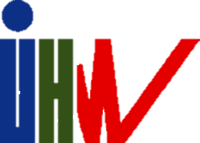 薬学部生涯研修セミナー「病態生理と栄養」日　　時 ： 2022年6月25日（土）　14：00～17：30会　　場 ： 高崎健康福祉大学6号館 101講義室　/　ライブ配信参加費  ： 1,300円（本学在校生無料）研修単位: 日本薬剤師研修センター集合研修単位2単位 または  日病薬病院薬学認定薬剤師制度2単位 、 JPALS**********************************************************************特別講演Ⅰ「栄養障害の病態生理」　14:20～15：45中村卓郎 先生〔高崎健康福祉大学薬学部薬学科臨床病態学教授〕特別講演Ⅱ「腎不全、腎疾患に対する栄養管理」　16:00～17：30中村卓郎 先生〔高崎健康福祉大学薬学部薬学科臨床病態学教授〕**********************************************************************主催　：　高崎健康福祉大学共催　：　一般社団法人　群馬県薬剤師会／一般社団法人　群馬県病院薬剤師会　　　～～～～～～～～～～～～～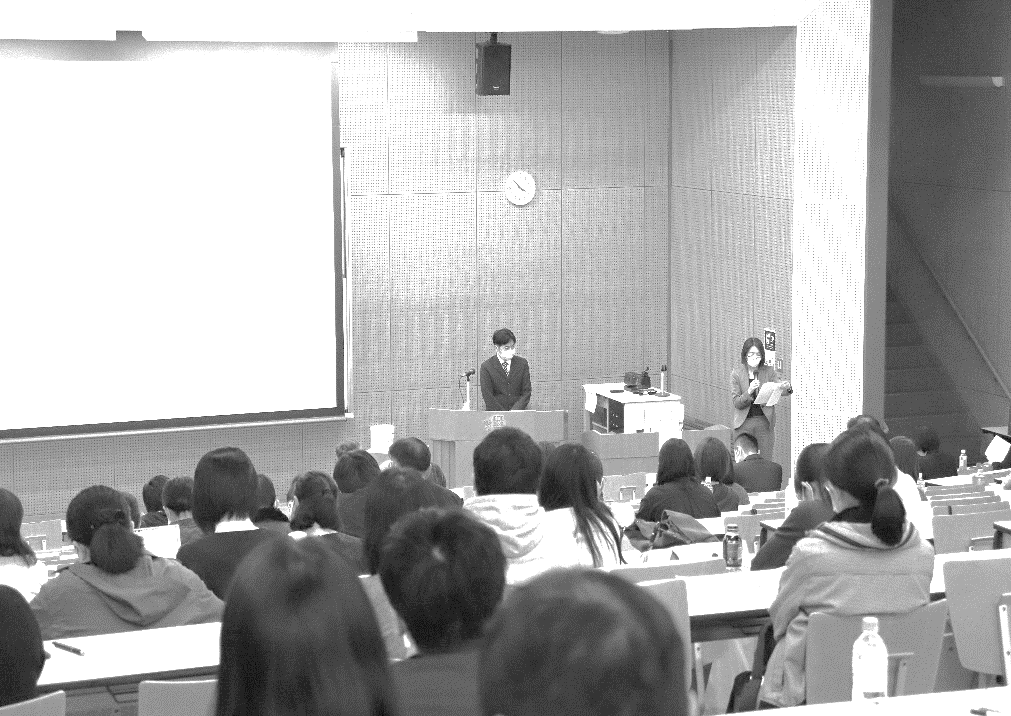 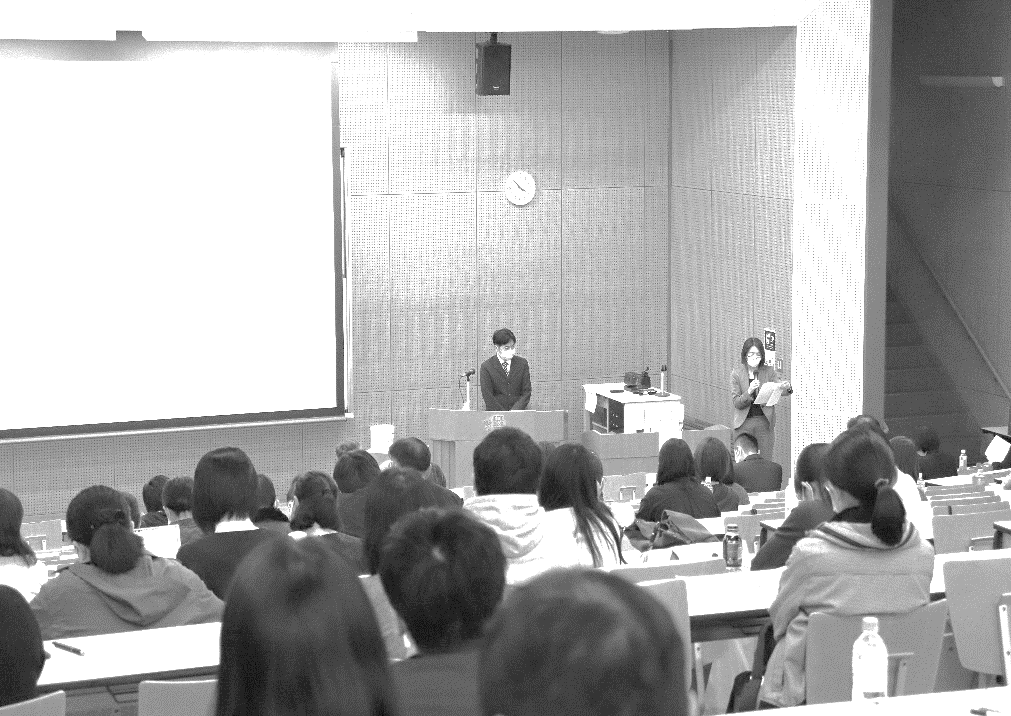 　締め切りを6/21まで延長いたします。お申し込みはHP　https://klar.co.jp/kendai-yakugaku/をご参照ください。 多くのの皆様のご参加をお待ちしております～～～～～～～～～～～～～